АППАРАТ УполномоченнОГО по защите прав предпринимателей в Иркутской областиЗаседание Общественного совета по защите малого и среднего бизнеса Состоялось очередное заседание Общественного совета при прокуратуре Иркутской области. В числе других обсуждался вопрос установления кадастровой стоимости земельных участков и порядок обжалования.Также были подведены итоги по проделанной работе за июль и август. Прокуратура Иркутской области направила Губернатору Сергею Ерощенко предложение о рассмотрении вопроса о разделении функций регионального ветеринарного надзора и оказания ветеринарных услуг. Кроме того, главе региона направлена информация о необходимости разработки нормативно-правовых актов, связанных с предоставлением субсидий предпринимателям. В настоящее время письма находятся на рассмотрении в Правительстве Иркутской области.10 сентября состоялось третье заседание рабочей группы, созданной по инициативе Уполномоченного по защите прав предпринимателей в Иркутской области Алексея Москаленко. На заседании рассмотрены проекты законов Иркутской области «О внесении изменений в статью 1 Закона Иркутской области "О налоге на имущество организаций"», «О внесении изменений в Закон Иркутской области "О применении индивидуальными предпринимателями патентной системы налогообложения на территории Иркутской области"». Проектом закона Иркутской области «О внесении изменений в статью 1 Закона Иркутской области "О налоге на имущество организаций"» установлены размеры налоговых ставок в отношении объектов недвижимого имущества, налоговая база по которым определяется исходя из их кадастровой стоимости, – это административно-деловые центры и торговые центры (комплексы) общей площадью свыше 3000 квадратных метров и помещения в них. Участниками совещания рабочей группы был озвучен ряд замечаний и предложений к проекту закона. В частности, все присутствующие поддержали предложение о необходимости включения в проект закона положений о налоговых льготах для отдельных категорий налогоплательщиков. Министерству экономического развития Иркутской области – разработчику проекта закона Иркутской области «О внесении изменений в статью 1 Закона Иркутской области "О налоге на имущество организаций"» – рекомендовано рассмотреть предложения и замечания рабочей группы по проведению консультаций с предпринимательским сообществом Иркутской области к указанному проекту регионального закона.При рассмотрении проекта закона Иркутской области «О внесении изменений в Закон Иркутской области "О применении индивидуальными предпринимателями патентной системы налогообложения на территории Иркутской области"» не было высказано концептуальных замечаний, и члены рабочей группы согласились с тем, что проект закон может быть рекомендован к принятию.26 августа состоялось заседание Инвестиционного совета при Правительстве Иркутской области. В нем приняли участие губернатор Сергей Ерощенко, министр экономического развития Иркутской области Руслан Ким, а также члены совета: Уполномоченный по защите прав предпринимателей в Иркутской области Алексей Москаленко, представители региональных органов государственной власти, органов местного самоуправления муниципальных образований региона, общественных и других организаций. Члены совета рассмотрели и одобрили проект Инвестиционной стратегии Иркутской области на период до 2025 года.27 августа состоялось рабочее совещание с ОАО «Небанковская депозитно-кредитная организация «Агентство кредитных гарантий»». Цель совещания – организация эффективного взаимодействия Агентства с органами власти, субъектами МСП, региональными гарантийными организациями и финансовыми институтами регионов Сибирского федерального округа. Представители «Агентство кредитных гарантий» прочитали серию докладов о своих целях и задачах, вариантах сотрудничества с региональными гарантийными фондами и банками-партнерами, рассказали о продуктовой линейке для субъектов малого и среднего предпринимательства (МСП). В сентябре планируется рассмотреть порядок формирования тарифов на тепловую энергию в Иркутской области и связанные с этим нарушения и проблемы. Также будет обсуждаться состояние дел в сфере защиты прав предпринимателей в сельском хозяйстве и проблемные вопросы, связанные с нарушениями законодательства.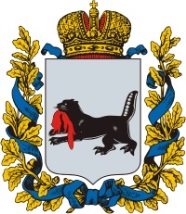 664025 г. Иркутск, б. Гагарина, д. 74, эт.4Телефон/факс: (3952) 488-535E-mail: irkutsk@ombudsmanbiz.ru Страницы бизнес-омбудсмена вFacebook, VK, Twitter